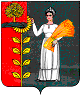 РОССИЙСКАЯ ФЕДЕРАЦИЯСОВЕТ ДЕПУТАТОВ СЕЛЬСКОГО ПОСЕЛЕНИЯПУШКИНСКИЙ СЕЛЬСОВЕТДобринского муниципального района Липецкой области62-сессия V созываР Е Ш Е Н И Е23.01.2019                         с. Пушкино                        № 179-рсО передаче органами местного самоуправления сельского поселения Пушкинский сельсовет  осуществления части полномочий по решению вопросов местного значения   органам местного самоуправления Добринского муниципального района Рассмотрев обращение главы сельского поселения Пушкинский сельсовет о передаче органами местного самоуправления сельского поселения Пушкинский сельсовет  осуществления части полномочий по решению вопросов местного значения   органам местного самоуправления Добринского муниципального района, руководствуясь п.4 ст.15 Федерального закона №131-ФЗ от 06.10.2003г. «Об общих принципах организации местного самоуправления в Российской Федерации»,  Уставом сельского поселения Пушкинский сельсовет, учитывая решение постоянной комиссии постоянной комиссии по экономике, бюджету, муниципальной собственности и социальным вопросам, Совет депутатов сельского поселения Пушкинский сельсовет  РЕШИЛ:1. Дать согласие на передачу органами местного самоуправления сельского поселения Пушкинский сельсовет органам местного самоуправления Добринского муниципального района осуществления части полномочий с 01.01.2019 года сроком на три года по решению следующих вопросов местного значения:1.1. Содержание специалиста по осуществлению контроля над исполнением бюджета поселений;1.2.Сопровождение информационных систем и программного обеспечения бюджетов поселений.2.Администрации сельского поселения Пушкинский сельсовет  заключить соответствующие соглашения.3.Обнародовать настоящее решение путем размещения на  информационных  щитах в здании администрации  сельского поселения Пушкинский сельсовет, школе, библиотеке, магазинах и на официальном сайте администрации сельского поселения Пушкинский сельсовет.4.Настоящее решение вступает в силу со дня его официального обнародования и распространяется на правоотношения, возникшие с 01.01.2019 года.Председатель Совета депутатовсельского поселения Пушкинский                                     Н.Г. Демихова